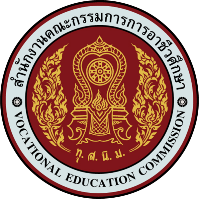 แบบประเมินความก้าวหน้ารายงานการวิจัย ในรายวิชาโครงงานบทที่ 1 บทนำหัวข้อโครงงาน......................................................................................................................................................ผู้จัดทำโครงงานชื่อ - สกุล.........................................................รหัสประจำตัว.............................ชั้นปี/กลุ่ม...................ชื่อ - สกุล.........................................................รหัสประจำตัว.............................ชั้นปี/กลุ่ม...................ชื่อ - สกุล.........................................................รหัสประจำตัว.............................ชั้นปี/กลุ่ม...................ข้อคิดเห็นอื่น ๆ จากครูผู้สอน............................................................................................................................................................................................................................................................................................................................................................ ผลการพิจารณาจากครูผู้สอน		 	   ผ่าน	  ไม่ผ่าน เหตุผล...........................................................ลงชื่อ..............................................ครูผู้สอนโครงงาน                                         (.............................................)                                         วันที่........./............../.............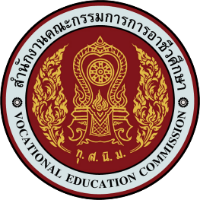 แบบประเมินความก้าวหน้ารายงานการวิจัย ในรายวิชาโครงงานบทที่ 2 แนวคิดทฤษฎีและงานวิจัยที่เกี่ยวข้องหัวข้อโครงงาน......................................................................................................................................................ผู้จัดทำโครงงานชื่อ - สกุล.........................................................รหัสประจำตัว.............................ชั้นปี/กลุ่ม...................ชื่อ - สกุล.........................................................รหัสประจำตัว.............................ชั้นปี/กลุ่ม...................ชื่อ - สกุล.........................................................รหัสประจำตัว.............................ชั้นปี/กลุ่ม...................ข้อคิดเห็นอื่น ๆ จากครูผู้สอน............................................................................................................................................................................................................................................................................................................................................................ ..............................................................................................................................................................................ผลการพิจารณาจากครูผู้สอน		 	   ผ่าน	  ไม่ผ่าน เหตุผล...........................................................ลงชื่อ..............................................ครูผู้สอนโครงงาน                                         (.............................................)                                         วันที่........./............../.............แบบประเมินความก้าวหน้ารายงานการวิจัย ในรายวิชาโครงงานบทที่ 3 วิธีการดำเนินงานวิจัยหัวข้อโครงงาน......................................................................................................................................................ผู้จัดทำโครงงานชื่อ - สกุล.........................................................รหัสประจำตัว.............................ชั้นปี/กลุ่ม...................ชื่อ - สกุล.........................................................รหัสประจำตัว.............................ชั้นปี/กลุ่ม...................ชื่อ - สกุล.........................................................รหัสประจำตัว.............................ชั้นปี/กลุ่ม...................ข้อคิดเห็นอื่น ๆ จากครูผู้สอน............................................................................................................................................................................................................................................................................................................................................................ ..............................................................................................................................................................................ผลการพิจารณาจากครูผู้สอน		 	   ผ่าน	  ไม่ผ่าน เหตุผล...........................................................ลงชื่อ..............................................ครูผู้สอนโครงงาน                                         (.............................................)                                         วันที่........./............../.............แบบประเมินความก้าวหน้ารายงานการวิจัย ในรายวิชาโครงงานบทที่ 4 ผลการวิจัยหัวข้อโครงงาน......................................................................................................................................................ผู้จัดทำโครงงานชื่อ - สกุล.........................................................รหัสประจำตัว.............................ชั้นปี/กลุ่ม...................ชื่อ - สกุล.........................................................รหัสประจำตัว.............................ชั้นปี/กลุ่ม...................ชื่อ - สกุล.........................................................รหัสประจำตัว.............................ชั้นปี/กลุ่ม...................ข้อคิดเห็นอื่น ๆ จากครูผู้สอน............................................................................................................................................................................................................................................................................................................................................................ ..............................................................................................................................................................................ผลการพิจารณาจากครูผู้สอน		 	   ผ่าน	  ไม่ผ่าน เหตุผล...........................................................ลงชื่อ..............................................ครูผู้สอนโครงงาน                                         (.............................................)                                         วันที่........./............../.............แบบประเมินความก้าวหน้ารายงานการวิจัย ในรายวิชาโครงงานบทที่ 5 สรุป อภิปรายผล และข้อเสนอแนะหัวข้อโครงงาน......................................................................................................................................................ผู้จัดทำโครงงานชื่อ - สกุล.........................................................รหัสประจำตัว.............................ชั้นปี/กลุ่ม...................ชื่อ - สกุล.........................................................รหัสประจำตัว.............................ชั้นปี/กลุ่ม...................ชื่อ - สกุล.........................................................รหัสประจำตัว.............................ชั้นปี/กลุ่ม...................ข้อคิดเห็นอื่น ๆ จากครูผู้สอน............................................................................................................................................................................................................................................................................................................................................................ ..............................................................................................................................................................................ผลการพิจารณาจากครูผู้สอน		 	   ผ่าน	  ไม่ผ่าน เหตุผล...........................................................ลงชื่อ..............................................ครูผู้สอนโครงงาน                                         (.............................................)                                         วันที่........./............../.............แบบประเมินความก้าวหน้ารายงานการวิจัย ในรายวิชาโครงงานรูปเล่มการวิจัยฉบับสมบูรณ์หัวข้อโครงงาน......................................................................................................................................................ผู้จัดทำโครงงานชื่อ - สกุล.........................................................รหัสประจำตัว.............................ชั้นปี/กลุ่ม...................ชื่อ - สกุล.........................................................รหัสประจำตัว.............................ชั้นปี/กลุ่ม...................ชื่อ - สกุล.........................................................รหัสประจำตัว.............................ชั้นปี/กลุ่ม...................ข้อคิดเห็นอื่น ๆ จากครูผู้สอน............................................................................................................................................................................................................................................................................................................................................................ ..............................................................................................................................................................................ผลการพิจารณาจากครูผู้สอน		 	   ผ่าน	  ไม่ผ่าน เหตุผล...........................................................ลงชื่อ..............................................ครูผู้สอนโครงงาน                                         (.............................................)                                         วันที่........./............../.............หัวข้อ เนื้อหาหัวข้อ เนื้อหาข้อเสนอแนะบทที่ 11. ความสำคัญของปัญหาเขียนให้ชัดเจน/ได้ใจความ/ครอบคลุมประเด็นเนื้อหาและตรงตามชื่อเรื่องบทที่ 12. วัตถุประสงค์ เขียนกระชับได้ใจความและมองเห็นชัดเจนบทที่ 13. สมมุติฐานการวิจัย เขียนได้สอดคล้องกับวัตถุประสงค์บทที่ 14. ขอบเขต/ข้อตกลงเบื้องต้น เขียนอธิบายได้ตรงตามหัวข้อที่ทำการวิจัยบทที่ 15. ประโยชน์ที่คาดว่าจะได้รับ เขียนได้สอดคล้องกับวัตถุประสงค์บทที่ 16. คำจำกัดความหรือนิยามศัพท์ เขียนได้ตรงกับหัวข้อของโครงงานหัวข้อ เนื้อหาหัวข้อ เนื้อหาข้อเสนอแนะบทที่ 21. ทฤษฎี หรือเอกสารที่เกี่ยวข้อง มีความเกี่ยวข้องกับหัวข้อโครงงานบทที่ 22. งานวิจัยที่เกี่ยวข้องต้องมีเนื้อหาตรงกับหัวข้อโครงงานบทที่ 23. งานวิจัยที่เกี่ยวข้องมีการอ้างอิงตามหลักการเขียนอ้างอิงบทที่ 24. งานวิจัยที่เกี่ยวข้องควรมีอย่างน้อย 3 งานหัวข้อ เนื้อหาหัวข้อ เนื้อหาข้อเสนอแนะบทที่ 31. วิธีการดำเนินการวิจัย ชัดเจนและเหมาะสมบทที่ 32. มีการระบุ ประชากร และกลุ่มตัวอย่างชัดเจนและเหมาะสมบทที่ 33. เครื่องมือที่ใช้ในการทำวิจัย ต้องชัดเจน (เช่น แบบประเมินประสิทธิภาพ แบบสอบถาม)บทที่ 34. วิธีการเก็บข้อมูล ต้องมีขั้นตอนในการเก็บรวบรวมข้อมูลที่ชัดเจน โดยเขียนอธิบายถึงวิธีการทำด้วยบทที่ 35. สถิติที่ใช้ในการทำวิจัย ให้ระบุว่าใช้สถิติอะไรในการวิเคราะห์ข้อมูล พร้อมอ้างอิงที่มาของสถิติหัวข้อ เนื้อหาหัวข้อ เนื้อหาข้อเสนอแนะบทที่ 41. ผลการวิเคราะห์ข้อมูล (การสรุปผลจากตาราง ต้องมีความละเอียดชัดเจนตรงตามวัตถุประสงค์)บทที่ 42. ผลการวิเคราะห์ข้อมูลใช้วิธีการ ชัดเจน ตามสถิติที่ใช้ในการทำวิจัยบทที่ 43. ผลการวิเคราะห์ข้อมูลอธิบายได้ตรงตามวัตถุประสงค์ที่ตั้งไว้หัวข้อ เนื้อหาหัวข้อ เนื้อหาข้อเสนอแนะบทที่ 51. มีการสรุปผลการวิเคราะห์ข้อมูลตามวัตถุประสงค์บทที่ 52. มีการอภิปรายผลตามวัตถุประสงค์สอดคล้องกับงานวิจัยในบทที่ 2บทที่ 53. มีข้อเสนอแนะในการจัดทำโครงงานรวมทั้งข้อเสนอแนะในการทำวิจัยครั้งต่อไปหัวข้อ เนื้อหาหัวข้อ เนื้อหาข้อเสนอแนะรูปเล่มฉบับสมบูรณ์1. ปก / เนื้อหา /ส่วนประกอบอื่น ๆ มีรูปแบบตัวอักษร ขนาดตัวอักษร ขอบกระดาษ ตรงตามแบบฟอร์มที่กำหนด รูปเล่มฉบับสมบูรณ์2. บทคัดย่อภาษาไทย / ภาษาอังกฤษรูปเล่มฉบับสมบูรณ์3. บรรณาณุกรม เขียนตามรูปแบบ APAรูปเล่มฉบับสมบูรณ์4. ภาคผนวก ประกอบด้วย ภาคผนวก ก คู่มือการใช้งานภาษาไทย/ภาษาอังกฤษภาคผนวก ข ขั้นตอน วิธีการสร้างชิ้นงานภาคผนวก ค เครื่องมือภาคผนวก ง ประวัติผู้วิจัย